РОССИЙСКИЙ ПРОФЕССИОНАЛЬНЫЙ союз
ЖЕЛЕЗНОДОРОЖНИКОВ И ТРАНСПОРТНЫХ СТРОИТЕЛЕЙ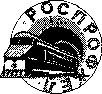 КОМИССИЯ ПО ГЕНДЕРНОМУ РАВЕНСТВУ
ПРИ ЦЕНТРАЛЬНОМ КОМИТЕТЕ ПРОФСОЮЗАРЕШЕНИЕ10 апреля 2018 г.	г. МоскваЗаслушав и обсудив информацию по вопросам: Актуальные практические аспекты защиты прав женщин и работающих матерей. Международные и российские тренды. Об образовании Координационного совета ОАО «РЖД» по совершенствованию условий труда, отдыха и социальной поддержки женщин.О результатах социологического исследования условий трудовой деятельности женщин в ОАО «РЖД» в 2018 году.Об участии организаций РОСПРОФЖЕЛ в кампании Международной Федерации Транспортников к Международному Женскому дню 8 Марта 2018 года.О выпуске ЦК РОСПРОФЖЕЛ полиграфической продукции «Права женщин в сфере труда»члены комиссии отмечают значительную роль женщины в стабильной работе железных дорог: обслуживании сложнейших технических средств, освоении современных технологий, успешной работе на руководящих должностях. Несмотря на сложившиеся стереотипы, в определенной степени, реальное гендерное равенство в обществе, в трудовой сфере, в семье становится нормой жизни. Об этом свидетельствуют результаты социологического исследования, проведенного в 1 квартале 2018 года в ОАО «РЖД», целью которого было изучение условий трудовой деятельности женщин в ОАО «РЖД», выявление основных факторов, влияющих на труд женщин в компании. В ОАО «РЖД» трудятся более 200 тысяч женщин (или 32 % от общей численности персонала), поэтому заслуживают внимания и поддержки решения, направленные на улучшение условий трудовой деятельности и социального положения женщин, работающих в кампании. Создан Координационный совет ОАО «РЖД» по совершенствованию условий труда, отдыха и социальной поддержки женщин, образованы аналогичные региональные советы, подготовлен проект плана мероприятий, его принятие и реализация существенно улучшит положение работающих женщин.В целях привлечения внимания к вопросам улучшения положения работающих женщин - членов Профсоюза комиссия РЕКОМЕНДУЕТ комитетам организаций РОСПРОФЖЕЛ всех уровней:добиваться реализации практических мер по обеспечению надлежащих условий труда с учетом общих и особенных требований к гигиене труда женщин и мужчин;стремиться к обеспечению представительства членов Профсоюза (мужчин, женщин) в выборных профсоюзных органах, делегатов конференций, съездов, и др. с учетом реального соотношения в конкретной организации;повышать уровень знаний женщин по вопросам трудового законодательства, положений коллективного договора, соглашений;проводить работу по защите прав и интересов женщин, формировать предложения для включения в коллективные договоры, соглашения дополнительные гарантии беременным женщинам, матерям и лицам с семейными обязанностями;принимать практические меры, направленные на обеспечение женщинам условий для совмещения трудовых и семейных обязанностей, создание благоприятного микроклимата в коллективе, оказание, при необходимости, поддержки, психологической помощи женщинам, попавшим в трудную ситуацию;проводить мероприятия, направленные на пропаганду семейных традиций и ценностей, поддержку материнства, укрепления семьи, формирование здорового образа жизни, воспитание нравственности и духовности подрастающего поколения;проводить работу среди молодежи по формированию справедливого отношения к вопросам обеспечения равных прав и возможностей мужчин и женщин во всех сферах жизни;использовать в работе Национальную стратегию действий в интересах женщин (Распоряжение Правительства РФ от 08.03.2017 года № 410 -р);активно участвовать совместно с хозяйственными руководителями в работе по реализации программы по совершенствованию условий труда, отдыха и социальной поддержки женщин в ОАО «РЖД», а также в иных организациях, где действует РОСПРОФЖЕЛ.О.Н. Вакуленко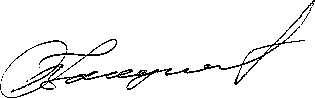 